Our theme for this half term is:Aaaaaahhhhhh! THE VIKINGS ARE COMING!!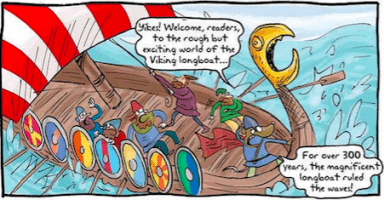 Dear lovely Year 4,How are you all doing? Have you been enjoying the sun – from a safe distance of course? It’s a strange time, isn’t it? I hope you ate lots and lots of chocolate this Easter!Do email me to let me know how you are doing and some of the cool ideas you have come up with at home to keep yourself entertained. I heard that Harry is becoming a master baker! What else are the rest of you up to? I have put together a pack of work for you to do as we know we are going to be off for the next 3 weeks at least and probably longer so I’ve included enough resources for you for the whole 5 weeks up to half term. I have included a separate Topic Planner for the first 2 weeks and I will add more as we need it. Don’t worry if you don’t get through it all or you want to focus on different ideas. I have included lots of activities you can choose from which I hope will help to keep you motivated! Don’t forget you can also practise sumdog and I am attempting to sort out times tables rockstars passwords for you all – more on that soon…Here are my ideas of what you can do:Aim for about 2 hours of learning daily. This should include a maths activity (which can be sumdog) and times tables practise, reading, and a Topic based activity of your choice, some of which should include writing. There are lots of suggestions for Topic ideas for you on this – aim to do some writing at some point – however you like! I am very excited about our Viking Topic and am very sad that I can’t get to share some of these ideas with you in our classroom. If you do have a go at any, especially the arty ones, can you take a picture and email it to me? It would cheer me up greatly. I miss you all.Parents: if you need a printed copy of the work set, email me and I can arrange for one to be ready for you to pick up from school on your daily walk.Here is a suggested timetable of ideas for you. Choose at least one from each box daily:Summer Term Weeks 1-5Oh, and if you get a chance – see if you can watch How to Train Your Dragon and work out which things REALLY happened in Viking times and which didn’t. You can tell your family Mrs Foster says this is an important part of your home learning! Take Care everyone,    Mrs Foster Maths English Creative Learning through TopicSumdog Times tables Practise in your own way – don’t forget the division facts!/OR Fill out a page  from your ‘teeny tiny tables booklet’ TimesTables Rockstars (I am setting these up now – email me for your online password…)Whole Numbers and Place-Value printable booklet Choose a topic to practise (about 2 pages). This topic is revision but the materials include lots of great and useful activities for you to practise. (Answers in the Teacher booklet.)Rich Learning Tasks some maths challenges to get you thinking….covering a range of topics across the curriculum (Teacher booklet has answers/guidance for support/challenge)Reading(Please do this daily).Reading Book Review when finished – can you read a book every 4 weeks and review it?Spelling – choose 5 words to practise in your own way each week. If you want a challenge, you could create a wordsearch using the words and ask an adult to solve it or write a silly story using them. OR fill out a page weekly from your ‘supremely small spelling booklet.’Vocabulary – challenge yourself to find out and use good vocabulary words. (Saying them aloud in a sentence counts!) I am sorry you can’t see the ‘Mrs Wordsmith’ vocab word for the day – my family are enjoying taking in turns to choose words daily. This week we’ve had: grating, scrumptious, demolish, flawless and devour.(Parents – let me know if you would like some more printable worksheets for English instead–similar to the one uploaded for Year 3 - I can do this!)Writing – this is a tricky one as I am not there to help you plan a piece of writing or model it for you… You should choose writing that you are confident with and write about things you want to in this time. This can include writing a journal, making a comic strip, designing instructions for your own game etc. (There are also some good ideas in the Topic section.)See the separate Topic Planner for ideas on getting creative with our Viking theme. Choose one idea from each section weekly.Other Ideas:Keep Healthy – physically and mentally. Talk about how you are feeling – it’s important. Are you doing the Joe Wicks workout?Spend some time reflecting – you might like to copy out or reflect on a prayer:https://tentenresources.us6.list-manage.com/track/click?u=82585f83bf242b4b0a627d7e1&id=529989dda2&e=829f8e8612Each week, we are sent some mini prayers for the weekly theme which you can view at home and might help you feel calm in this time. Here is the one for this week. If you like it, let me know, and I can send you more…https://www.tentenresources.co.uk/primary-subscription/prayers-for-home/daily-prayers-for-home/(Click on w/b 20th April)Make some rainbows for your window to thank our key workers – there is a new Dorset theme each week for this! 